Presentación de ClaseQuímica  2015-2016Sra. Shea Wickelson Aula #1140      801-578-8226      shea.wickelson@slcschools.orgSito web: http://my.uen.org/80612Descripción de la claseEn esta clase, los estudiantes investigarán átomos como unidades fundamentales de materia y recibirán un entendimiento de su estructura, función y comportamiento. Utah ha desarrollado un Currículo Básico el cual define normas específicas para el aprendizaje del estudiante en química. El Currículo Básico se puede acceder en el sitio web del Ministerio de Educación del Estado de Utah en http://www.schools.utah.gov/curr/core. Nosotros usaremos el currículo para involucrarnos en una variedad de unidades temáticas y en resolución de problemas del mundo real. Nuestras unidades incluyen: “From Alchemy to Chemistry: cooking up some historical recipes.”“Down the Drain: an investigation of elements in our water.”“Who dunnit?: a Chemistry-based Forensic Science Unit.”“Energy and Environment: how should we power our society?”“Biodiesel as a student-made alternative fuel.” “Individual Student Research.”Objetivos y metas de la clase:La meta de esta clase es de crear estudiantes, activos, involucrados y hábiles quienes son curiosos sobre el mundo que los rodea. El objetivo de la clase es que los estudiantes: Usen el proceso de ciencia y habilidades de pensar. Manifiesten sus intereses y actitudes sobre la ciencia. Entiendan conceptos y principios de ciencia importantes. Se comuniquen efectivamente usando razonamiento e idioma científico. Demuestren conciencia de los aspectos socio-históricos de la ciencia. Comprendan la naturaleza de la ciencia.  Materiales de la claseLos estudiantes tendrán un cuaderno, su “caja de herramientas”, con notas de clase, un glosario y problemas de prueba. La caja de herramientas será su herramienta principal para estudiar. Es la expectativa que los estudiantes traigan su caja de herramientas, agenda de la escuela, libro, y un lápiz o lapicero a la clase todos los días.  Nuestro libro es “Free Open Source Chemistry” escrito por USOE. Los estudiantes tendrán su propia copia para conservar, en la cual se anima (y a veces se requiere) que marquen, que tomen notas, subrayen, etc. El mismo libro se encuentra también en línea en http://schools.utah.gov/arc/curr/chemistryoer.pdf .  Estudiantes con lectores electrónicos pueden traerlos a clase para usar en vez de la copia en papel.  Calificaciones: Las calificaciones se actualizarán en la computadora semanalmente y los padres pueden tener acceso a las calificaciones de su estudiante a través del sitio web del distritohttp://www.slc.k12.ut.us/paProductos (50%)- evaluaciones de currículo incluyendo ensayos, laboratorios, pruebas de seminario, exámenes y presentaciones. Esto prueba su entendimiento de estas habilidades y conceptos. Proceso (50%)- tarea y trabajos diarios que muestran participación en clase, responsabilidad y organización. Civismo: H= ¡Dame cinco!  Tienes asistencia perfecta o casi perfecta y participas en clase de una manera que maximiza tu aprendizaje y el aprendizaje de otros. S= Te mantienes en camino  N= Necesitas comenzar a venir a clase más o más a la hora, o necesitas parar de distraer a otros U= Este… por favor ven a verme. Hay problemas grandes. Requerimientos de clase:Asistencia: Esta es una clase basada en laboratorios, así que ¡la asistencia regular es muy importante! Habrán varios laboratorios, actividades de grupo y proyectos que no se pueden completar fuera de clase. Es la responsabilidad del estudiante de pedir y recuperar trabajos perdidos dentro de dos días de regresar. ¡Ven a clase listo a trabajar!Evaluación: En cada término habrán de 3 a 5 oportunidades de demostrar entendimiento de las habilidades y conceptos que hemos estudiado. El logro se medirá por exámenes, ensayos y proyectos. Para algunos productos, los estudiantes recibirán una “M” (100%) cuando cumplan con la norma, una “E” (110%) cuando sobrepasen la norma, y una “I” (0%) cuando están aun en proceso de cumplir con la norma. A los estudiantes que están progresando en cumplir las normas se les apoyará en continuar a trabajar en eso. Tarea: La tarea se asignará diariamente de lunes a jueves, y se debe entregar al día siguiente. Tarea tarde no se aceptará. Química como “honores”	Estudiantes que se interesan a tomar química como crédito de honores deben elegir estar en honores antes de la mitad del término del 1er cuarto. Si te gustaría elegir estar en honores en este momento, por favor circula el título “Química como honores” arriba. Crédito de química como honores se puede ganar al seguir exitosamente y completar una de las dos opciones descritas a continuación: Opción 1: Participación en la Feria de Ciencia – disponible a los estudiantes interesados en conducir un proyecto de investigaciones independiente por un año y que no estén inscritos en la Clase de investigaciones de ciencia. Juntas semanales de mentores se requieren. Opción 2: Experiencias de enriquecimiento cada cuarto – participe más a fondo en los conceptos de química actualmente discutidos en clase y complete los trabajos grandes siguientes:Cuarto 1 – Conozca la química.Cuarto 2 – Club de libro de química.Cuarto 3 – Laboratorio de enriquecimiento y experiencias de viajes de estudio.  Cuarto 4 – Trabajo de escritura científica.  A los estudiantes que elijen seguir créditos de honores se les inscribirá en química como honores durante el año escolar. Fallar a completar los trabajos de honores resultará en una calificación baja del cuarto, no se podrá salir de la clase de honres, ni se podrá cambiar de una clase de honores a otra. Shea Wickelson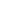 He leído el documento de presentación de química 2014/2015 y he conversado con la Sra. Wickelson de  alguna pregunta o preocupación. awesome. thanks. stealing. 3:21 PMEstudiante:Nombre: _____________________________   Firma: _________________________________Teléfono: _____________________________       Correo electrónico:_____________________________________________________________ Padre:Nombre: _____________________________   Firma: _________________________________Teléfono: _____________________________       Correo electrónico:_____________________________________________________________ SLCSE WICKELSON Chemistry Disclosure SPANISH 2015-8-13